Informatie voor gebruik:Link: https://www.geogebra.org/m/uka5kz4cStudenten kunnen toegang krijgen tot de bijbehorende GeoGebra-applet door de QR-code in de PowerPoint-presentatie en in het onderzoekersboekje (hand-out voor studenten) te scannen/fotograferen.Referenties:Bron temperatuurgegevens: https://www.wetter2.com/europe/germany/baden-wurttemberg/stuttgart?page=past-weather#day=2&month=2 (25.03.2022)GeoGebra Onderzoekersopdracht 1-5: aangepast van https://www.geogebra.org/m/xgykmjxv (25/03/2022)Blackboard / Slides ter introductie: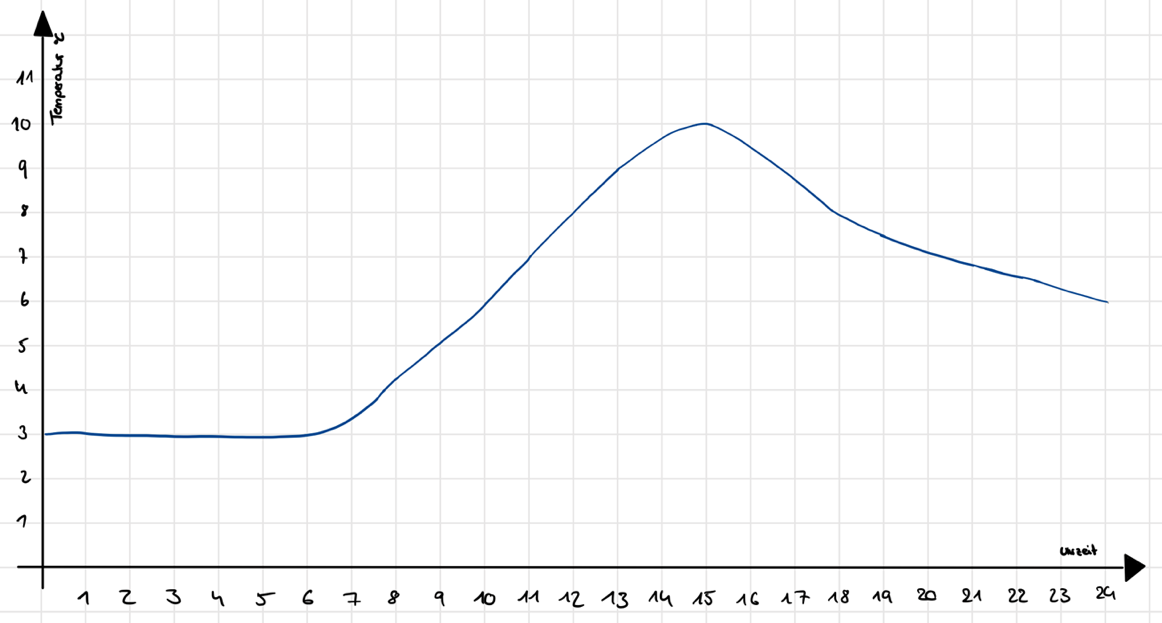 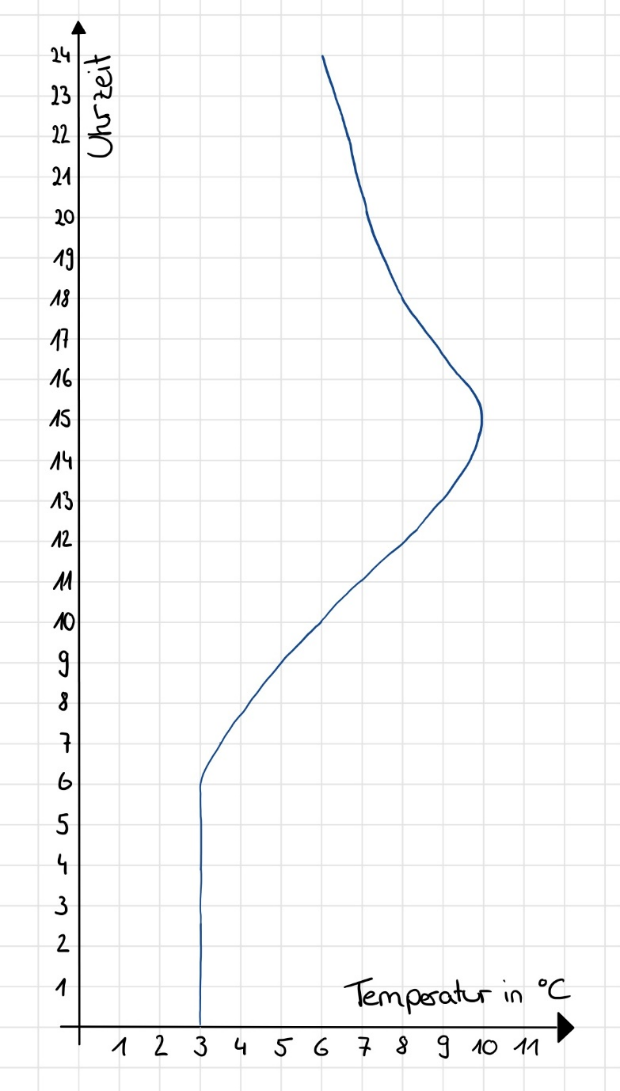 Memobox :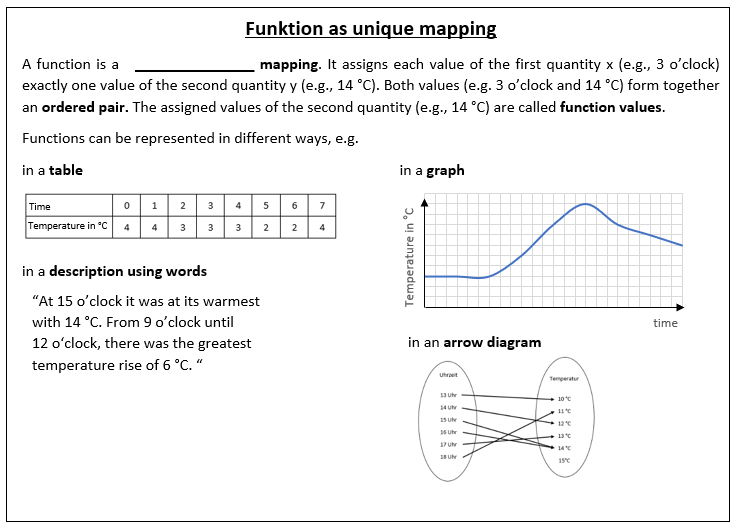 Oplossing Memo Box: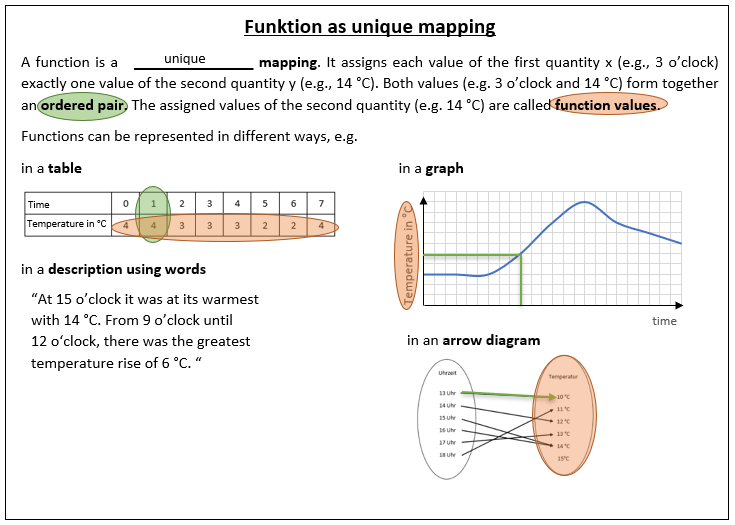 Gids voor docentenmodule:TemperatuurTemperatuurTemperatuurTemperatuurLesuren:60 minuten60 minuten60 minuten60 minutenGraadniveau:Groep 7 en 8Groep 7 en 8Groep 7 en 8Groep 7 en 8Korte beschrijving:In deze module wordt de representatie van pijldiagrammen geïntroduceerd en vernieuwen studenten hun kennis over representatieve veranderingen tussen tabel en grafiek. Studenten onderzoeken het unieke karakter van een functie als afbeelding in het pijldiagram en coördineren systeemrepresentaties en schakelen tussen de representaties. Door verschillende representaties van functionele relaties te gebruiken, worden studenten zich bewust van hun eigenschappen en leren ze daartussen te schakelen. Daarbij maken leerlingen onderscheid tussen niet-unieke en unieke afbeeldingen. Om het begrip en de implementatie te verbeteren, worden temperatuurgegevens in vereenvoudigde vorm weergegeven.In deze module wordt de representatie van pijldiagrammen geïntroduceerd en vernieuwen studenten hun kennis over representatieve veranderingen tussen tabel en grafiek. Studenten onderzoeken het unieke karakter van een functie als afbeelding in het pijldiagram en coördineren systeemrepresentaties en schakelen tussen de representaties. Door verschillende representaties van functionele relaties te gebruiken, worden studenten zich bewust van hun eigenschappen en leren ze daartussen te schakelen. Daarbij maken leerlingen onderscheid tussen niet-unieke en unieke afbeeldingen. Om het begrip en de implementatie te verbeteren, worden temperatuurgegevens in vereenvoudigde vorm weergegeven.In deze module wordt de representatie van pijldiagrammen geïntroduceerd en vernieuwen studenten hun kennis over representatieve veranderingen tussen tabel en grafiek. Studenten onderzoeken het unieke karakter van een functie als afbeelding in het pijldiagram en coördineren systeemrepresentaties en schakelen tussen de representaties. Door verschillende representaties van functionele relaties te gebruiken, worden studenten zich bewust van hun eigenschappen en leren ze daartussen te schakelen. Daarbij maken leerlingen onderscheid tussen niet-unieke en unieke afbeeldingen. Om het begrip en de implementatie te verbeteren, worden temperatuurgegevens in vereenvoudigde vorm weergegeven.In deze module wordt de representatie van pijldiagrammen geïntroduceerd en vernieuwen studenten hun kennis over representatieve veranderingen tussen tabel en grafiek. Studenten onderzoeken het unieke karakter van een functie als afbeelding in het pijldiagram en coördineren systeemrepresentaties en schakelen tussen de representaties. Door verschillende representaties van functionele relaties te gebruiken, worden studenten zich bewust van hun eigenschappen en leren ze daartussen te schakelen. Daarbij maken leerlingen onderscheid tussen niet-unieke en unieke afbeeldingen. Om het begrip en de implementatie te verbeteren, worden temperatuurgegevens in vereenvoudigde vorm weergegeven.Ontwerpprincipes:NavraagOntwerpprincipes:GelegenheidOntwerpprincipes:Digitale hulpmiddelenOntwerpprincipes:UitvoeringFunctioneel denken:Invoer uitvoerFunctioneel denken:CovariatieFunctioneel denken:CorrespondentieFunctioneel denken:VoorwerpLeerdoelen:Introductie van de functie als een unieke mapping.Herken functies in verschillende representatievormen.Ga na of een situatie/voorstelling een functionele relatie vertoont of niet.Introductie van de functie als een unieke mapping.Herken functies in verschillende representatievormen.Ga na of een situatie/voorstelling een functionele relatie vertoont of niet.Introductie van de functie als een unieke mapping.Herken functies in verschillende representatievormen.Ga na of een situatie/voorstelling een functionele relatie vertoont of niet.Introductie van de functie als een unieke mapping.Herken functies in verschillende representatievormen.Ga na of een situatie/voorstelling een functionele relatie vertoont of niet.Lesoverzicht voor de module "Temperatuur".Lesoverzicht voor de module "Temperatuur".Lesoverzicht voor de module "Temperatuur".Lesoverzicht voor de module "Temperatuur".Lesoverzicht voor de module "Temperatuur".SectieDocentStudentenDidactisch-methodisch commentaarBenodigd materiaalInvoering(10 minuten)De leerkracht laat een grafiek zien van een reëel temperatuurverloop en stelt vragen over de temperatuurverandering gedurende de dag.Overige vragen:In welke tijd van het jaar zijn de temperaturen mogelijk gemeten? (februari 2017)Wat is de eerste waarde, wat is de tweede waarde?Volgende dia (3):Wat is hier anders?Focus op het omkeren van de afhankelijkheidS beantwoord de vragen en beschrijf de grafiek.Motivatie door voorbeelden uit de praktijkInleiding temperatuur-tijdgrafiek (correspondentieaspect/input-outputaspect)De hele klasGlijbanen (2-5)Introductie Verkenning/Onderzoeksopdracht(5 minuten)T legt de onderzoeksopdracht uit: "Vandaag ga je temperatuurgegevens in verschillende representaties onderzoeken. Voor sommige taken gebruik je een GeoGebra-applet."Uitleg GeoGebra applet indien nodig.S stel vragen indien van toepassing.De hele klasSlides (6,7), onderzoeksboekjes (hand-out voor studenten), tablets, GeoGebraVerkennings-/onderzoeksfase(20 minuten)T observeert en assisteert indien nodig.S voltooi onderzoeksopdrachten (hand-out) met behulp van GeoGebra-applets.S controleren hun resultaten onafhankelijk.PartnerwerkIntroductiepijldiagramWerken met het coördinatensysteem, tabel en pijldiagram als representatievormenWisselen tussen representatiesIntroductie unieke afbeeldingen.Onderzoeksboekjes, tablets, GeoGebraKennis structureren en organiseren(5 minuten)T verzekert de kennis van studenten met behulp van een memo box. De docent gebruikt de temperatuurcontext en visualiseert de bevindingen/regel (memo box).S Lees het memo vak en vul de ontbrekende informatie in.De hele klasFunctie als unieke afbeeldingenWaarde paarFunctie waardenDia's (8-10), memo box voor hand-outsControleren(5-10 minuten)T toont grafieken, pijldiagrammen en beschrijvingen van opdrachten.S passen hun verworven vaardigheden toe, controleren representaties op uniciteit/ identificeren functionele relaties.De hele klasOnderzoekGlijbanen (11-15)